CEDAT graduates792 studentsThe College of Engineering, Design, Art and Technology (CEDAT) made her contribution to the 64th graduation ceremony which kicked off on Tuesday 26th January 2014 by presenting 792 students for the conferment of degrees and award of diplomas. CEDAT students graduated on Thursday 30th January 2014, the third day of the ceremony. The college had 4 researchers graduating with PhDs in Engineering and Art. Former member of Staff, Dr.Sengendo Pilkington George Nsibambi and Dr Katende Nabiteeko Sylvia Violet received PhDs in Fine Art while Dr Julius Ecuru and Dr. Joshua Mutambi received PhDs in Engineering. The third day of the ceremony was graced by the Vice President, H.E Edward Kiwanuka Ssekandi, in his private capacity as the Father of Dr Katende.In addition to the 4 PhDs, the college had 748 students graduating with Bachelors, 39 of whom excelled with First Class Degrees. Those graduating with Masters were 33 while 7 were awarded Diplomas. A total of 2,488 students graduated on the same day, as comprised of other students from the College of Agricultural and Environmental Sciences (CAES), the College of Education and External Studies (CEES) and the School of Law.The Department of Performing Arts and Film, College of Humanities and Social Sciences (CHUSS) and the Uganda Police Band gave energetic performances that saw the euphoric crowd join them in singing and dancing.On his part, the Chancellor, Prof. Mondo Kagonyera thanked the staff of the University for a Job well done.“I pay special tribute to the members of staff who have prepared our students during their stay here. I also thank the parents, guardians and sponsors who have made your stay here possible through their selfless dedication to meeting all your tuition requirements and living costs,” Prof. Kagonyera said.He encouraged the graduands to always face challenges head-on.“Today you graduate into a community faced with multiple opportunities and challenges. Your success or failure will depend on how you view the world before you. To a great extent your destinylies squarely on your shoulders. When faced with challenges, quickly ask yourself how you can use your knowledge and skills to turn them into opportunities,” he said.“Likewise, when you encounter opportunities, ask yourself how you can harness them to serve humanity at large and not just your own interests. Often people do not realize that service to othersleads to personal satisfaction”.The Vice Chancellor, Prof. John Ddumba-Ssentamu thanked the former Deputy Vice Chancellors; Her Lordship Prof. Lillian Tibatemwa-Ekirikubinza, previously Deputy Vice Chancellor (Academic Affairs) and Prof. Sandy Stevens Tickodri-Togboa, previously Deputy Vice Chancellor (Finance and Administration) for their dedicated service to the university.“We thank both of them for their love and commitment to Makerere University. We cherish their various individual contributions to building this great institution and wish them well in their new assignments,” the VC said.On a sad note however, Prof. Ddumba extended his sympathy to University Staff and families that have lost loved ones in the last one year. The university lost several members of staff, former staff and students.These include among others, two former Academic Registrars - The late Bernard Onyango who served Makerere University for 29 years and the Late Gershom Eyoku who served for 18 years. In December, the university lost Prof. Remigius Bukenya-Ziraba, a former Professor in the College of Natural Sciences (CoNAS) who had served Makerere University for over 30 years.During the 64th graduation ceremony, Twelve thousand six hundred and fifteen [12,615] candidates were conferred upon degrees and awarded diplomas. 50.3% were female and 49.7% male. A total of 51 candidates of whom 23.5% were female and 76.5% were male graduated with PhDs in different disciplines. 244 candidates graduated with First Class degrees and of these 38.5% were female and 61.5% were male. One thousand one hundred and ninety two [1192] also graduated with Masters Degrees of which 38.4% were female and 61.6% male.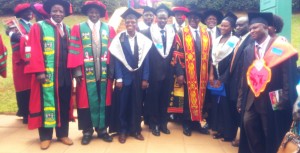 